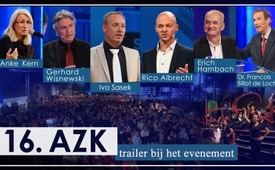 16de AZK – trailer bij het evenement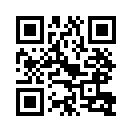 De 16e AZK op 17.11.2018 was als een groot natuurlijk evenement! Hoogwaardige lezingen, aangrijpende interviews, aangrijpende kunstbijdragen en ... allemaal gratis! Meer dan 3000 bezoekers hadden maar één wens: "Annuleer al het andere - en ga naar de AZK." Kijk zelf maar....Wees getuige van een gebeurtenis die zich op een bijna mysterieuze manier een weg baant door de mensheid! Als een machtig natuurgebeuren komen mensen die van waarheid en gerechtigheid houden samen uit allerlei verschillende achtergronden. En hoewel ze elkaar nog nooit eerder hebben ontmoet, functioneren ze samen als een perfect lichaam. AZK - Anti-Zensur-Koalition (Anti-Censuur-Coalitie) – in heel Europa het grootste onafhankelijke voorlichtingsplatform voor ongecensureerde berichtgeving. Deze keer gaat de AZK de 16e ronde in. Met simultaanvertaling in 9 talen en rechtstreekse uitzendingen in meer dan 20 landen brengen 6 sprekers zeer actuele, professionele en spannende thema’s voor een publiek van meer dan 3.000 waarheidslievende mensen. 
We zijn zo gelukkig om hier eindelijk eens ter plaatse te zijn. We hebben het altijd alleen thuis op de PC gevolgd en altijd al: OHHHHHH we willen er eens naartoe.
 Tot ik voor mezelf de beslissing nam...: Ik moet er naartoe om dat live te kunnen meemaken. Deze hele sfeer, hoe liefdevol de mensen met elkaar omgaan, is gewoon waanzin.
Alles is super georganiseerd, een ongelooflijke, vriendelijke, liefdevolle, warme atmosfeer.
 Ik ben erg onder de indruk van de organisatie hier en hoe attent en rustig en ordelijk en liefdevol alles hier verloopt.
 En de voordrachten zijn gewoonweg uitstekend.
 Ik ben altijd onder de indruk en ga naar huis met kippenvel en hartkloppingen.
 En hier ben je dan, zoals in een gemeenschap, nietwaar?  Hier heb je echt het gevoel dat je er ergens bij bent.
 Je voelt je gewoon weer vol geloof en moed vanuit de atmosfeer.
 Bovenal gratis ontvangst! Waar vindt je zoiets?
 Tot op de toiletten, overal zijn er mooie, sierlijke, leuke dingen te vinden! Dus eerste klas! Ik moet jullie echt veel lof toezwaaien.
De voordrachten zijn zeer interessant, en echt noodzakelijk in deze tijd!
 Ik weet niet wat ik vandaag heb bijgedragen, maar ik kom absoluut gedragen uit deze dag door wat er gebeurd is. En vandaag was ik niet teleurgesteld, want de organisatie gaat verder dan men zich kan voorstellen. Het is spectaculair, het is bewonderenswaardig georganiseerd. Het is echt voortreffelijk. 
Er heerst hier gewoon een heel hartelijke stemming. 
In ieder geval, kom hier naartoe. In ieder geval daar eens naar luisteren.. Ik heb er geen spijt van gehad.
 Ik vind het geweldig dat Ivo Sasek deze ruimte hier creëert en dat bewuste mensen hier samenkomen! Dat maakt indruk op me.
 Dat is buitengewoon! 
Heel erg bedankt voor deze geweldige bijeenkomst.
Ik kom zeker terug.
 Is het u nooit opgevallen dat de veelgeprezen mediadiversiteit een handige misleiding is van de bevolking? Hoeveel belangrijke stemmen werden er tot nu toe onderdrukt? 
Lied: De wereld wordt gevuld met onrecht, leugens en bedrog en boze plannen, die zich dag na dag  vermenigvuldigen. 
Ivo Sasek: Leugens en bedrog behoren tot hun business, zoals de hamer bij het aambeeld. 
Spreker Gerhard Wisnewski: Wie de mensheid dermate aanvalt, behoort die eigenlijk nog wel tot de mensheid zelf? 
Daarom biedt de AZK een noodzakelijk alternatief. Sprekers uit de meest uiteenlopende gelederen brengen belangrijke onderwerpen naar de kern van de zaak. 
Spreekster Anke Kern: Inzicht in de werkingen van elektrosmog betekent het leven zelf begrijpen. 
Spreker Dr. Francois Billot de Lochner: En pornografie zal het Westen doden als jullie niets doen. 
Spreker Erich Hambach: De sterke KI, die gewoonweg quasi een methode is in de toepassing om het gedrag van ons mensen na te bootsen. In principe heb je er geen moraal, geen ethiek. Dat is pure efficiëntie. Voor honderd procent. In principe stoort de mens dan eigenlijk al. 
Spreker Gerhard Wisnewski: De enige burger, wereldwijd gezien, die eigenlijk nog iets waard zou zijn, dat moet de migrant zijn.
 Lied:  Het einde, het zal goed zijn. Het einde, het zal goed zijn. En als het nog niet goed is, is het nog niet het einde, want het einde, het einde, het is goed. 
 Mensen krijgen weer de mogelijkheid om zelf onderscheid te maken tussen waarheid en leugen. 
Je hebt het gevoel dat alle mensen hetzelfde op hun hart hebben. En alle mensen zoeken gewoon naar de waarheid.
 Hier is werkelijk alles vertegenwoordigd, van volledig links tot volledig rechts. Dit schema “links – rechts”, dat ons door een kleine kliek wordt opgedrongen, is volledig achterhaald. We moeten als mensen beginnen nieuw te denken.
 Als er maar half zoveel mensen waren als de familie Sasek of hier in het algemeen, dan zouden er geen ernstige problemen zijn in de wereld - heel simpel. 
Heel mooie gemeenschap met het publiek hier.
 Ik moest zo oud worden om zoiets mee te maken! Bedankt daarvoor! 
Ivo Sasek: Waarom er een AZK nodig is! 
Het woord is de absolute macht die wij mensen hebben. Omdat, als we met elkaar spreken, als we elkaars hart veroveren, komt er werking van binnenuit. De overwinning komt van binnenuit. Je kunt vijanden tot vrienden maken door ze het juiste woord te brengen, dat het woord het gewicht krijgt, dat het macht krijgt om hun hart te veranderen. Ik kan je een lied zingen over het ophitsen van de volken, omdat ik dit al tientallen jaren live tegen mezelf ervaar. Maar ziet u, we zijn er nog steeds. Dat is mooi, niet? We gaan gewoon door? We waren nog maar amper met 30 man, toen begon het al. En je ziet, je kunt het overwinnen - met het feit dat we hier vandaag de dag nog steeds zijn en dit alles hebben opgericht: Tegen de wind in, tegen de golven in, tegen alles wat ze tegen ons in het veld brengen, tegen alle massamedia. We zijn al zo ver gekomen. En ik zeg je: We komen nog verder! 
Anke Kern: Gedigitaliseerd naar een stralende toekomst – dood zeker.
 De nu alomtegenwoordige microgolfstraling is voor mij de grootste misdaad tegen het leven. Met 5 G mobiele telefonie heb ik het gevoel dat zo de finale zal worden ingeluid van de oorlog tegen het leven op deze planeet. Ons lichaam, onze natuurlijke velden, worden geconfronteerd met technisch gegenereerde velden en ons organisme moet er mee omgaan. 
Dr. Francois Billot de Lochner: Het begrijpen en bestrijden van de tsunami van de pornografie.
De pornografie is een oud project dat tot doel heeft om samenlevingen, gebaseerd op christelijke waarden, te vernietigen en de mensheid definitief te vernietigen. (…)
Als ik deze ongelofelijke persoonlijkheden helemaal tot achterin de zaal zie, die eerlijk leven, die accepteren dat er moeilijke conferenties of moeilijke discussies plaatsvinden, wees dan zeker dat het aan u te danken is dat we dit soort strijd voortzetten. Jullie zijn de helden van de 21e eeuw! En daar ben ik u dankbaar voor. (groot applaus) 
Infogigant Rico Albrecht: De kwintessens van economisch onderzoek en maatschappelijk beleid.
 Rico Albrecht gaat de uitdaging aan en klimt in de ring van de Info-Gigant Show. Redt hij het om in telkens één minuut to the point te komen met 12 belangrijke thema’s? 
Rico Albrecht: Als het gaat om belastingen wordt de koopkracht van de werknemers weggenomen. En met het zelf drukken van het geld - als de staat dat zou doen - zou de koopkracht van de rijken worden weggenomen. Omdat wij de heerschappij hebben over het kapitaal, heeft het kapitaal gezegd: Wij belasten liever de factor arbeid dan de factor kapitaal. 
Erich Hambach: De mens, een achterhaalde zaak? - Transhumanisme & kunstmatige intelligentie willen ons vervangen. Hitachi is ook een Japans bedrijf. De mensen die er werken hebben al KI (kunstmatige intelligentie) als manager. Dus geen mens, maar de boss in het Hitachikamp is de KI. We moeten echt in de intuïtie gaan, in het verstand van het hart. En dat, dat is het goede nieuws van de dag, dat kan KI niet, dat kunnen ze niet.
Gerhard Wisnewski: Global Pact for Migration .... dat uitgerekend de Duitse federale regering een leidende rol in dit migratiepact heeft gespeeld, omdat de migrant als het ware de natuurlijke burger van de VN moet worden, of van de VN-wereldstaat. En alle anderen hebben bijna geen rechten meer.
 Is dat uiteindelijk niet volledig onmenselijk?
 Absoluut! Er is migratie omdat mensen er slecht aan toe zijn en omdat er andere mensen zijn die ervoor zorgen dat ze er slecht aan toe zijn.
 Begeleid door ontroerende kunstbijdragen van het Panorama Film Orchestra, de familie Sasek met brassband, evenals vele andere internationale kunstenaars.... en humor: 
Ik wordt nu hier NIET LUID!
De Duitse manier om een schaap te bereiden is trouwens heel eenvoudig: eerst wordt je verkohld, daarna geschröderd en dan uitgemerkeld: 
Wat ons verbindt is niet het lieve geld - het hart is wat ons bij elkaar houdt. Het hart dat bij elkaar houdt.
 AZK staat niet alleen voor stem en tegenstem, maar ook voor het zichtbaar maken van de nieuwe wereld. Lied: U bent vrij! Vrij van alles wat u nog steeds vasthoudt. Van het streven naar het verkeerde van wat u afleidt. U bent vrij, maar nooit voor uzelf alleen - Samen zijn we velen die zich al aan het bevrijden zijn. We zijn vrij. 
 Deze nieuwe wereld functioneert zonder geld. Er heerst dus een sfeer van wederzijds respect en een diepe verbondenheid. Het inspirerende showprogramma is een erezaak voor technici, muzikanten en kunstenaars. De liefdevol bereide en veelzijdige maaltijden laten niets te wensen over. Alles gratis. Niemand vraagt om loon. Iedereen zet zichzelf in voor zijn medemensen naar het beste van zijn capaciteiten en mogelijkheden. En als bekroning een zwermactie van honderden mensen die samenwerken; zo wordt deze nieuwe wereld tastbaar voor iedereen! In slechts 30 minuten worden 20 ton bijeenkomstmateriaal opgeruimd. Het onmogelijke wordt mogelijk. 
Interview: 
Geweldig, cool, een heel cool gevoel.
 Het is als een mierenhoop, iedereen heeft zijn deel. 
Het is iets groots, ja.... 
Mega cool!
 Ja, ik voel me echt thuis! 
Veel werkstappen die één persoon niet kan doen. 
Gewoon cool, zoals iedereen aanpakt.
Ongelooflijk als je ziet wat er een paar minuten geleden nog in de zaal stond, je neemt snel een kist mee naar buiten en ga je weer naar binnen, dan herken je het niet meer.
Het is een ongelofelijk gevoel! 
Het is gewoon reusachtig leuk, iedereen helpt, het is echt cool! 
Ik wilde dat meemaken omdat ik had gehoord dat het gaat in een half uur.
Het geeft echt plezier - dat hoort er ook bij. Als we allemaal samenwerken, dan is het een team en zo moet het ook zijn.
Het is mega! 
Oersuper! 
Wilt u de volgende keer live erbij zijn of gewoon op de hoogte blijven? Alle voordrachten en bijdragen van het 16e AZK zijn online. Mis dit niet en u wordt meteen op de hoogte gebracht zodra er iets wordt gepubliceerd! Registreer u nu op www.anti-zensur.info/newsletter. 
Interview: Wat zou je zeggen, als je de AZK in drie woorden zou moeten beschrijven? 
Fantastisch, fantastisch, fantastisch. 
Dank u, dat klinkt goed. Super, dat is het. Dank u wel.
 Blijf op de hoogte via e-mail: https://www.anti-zensur.info/newsletterdoor bämBronnen:https://www.anti-zensur.info/azk16/Dit zou u ook kunnen interesseren:#AZK - www.kla.tv/AZK-nl

#Ivo-Sasek-nl - Sasek-nl - www.kla.tv/Ivo-Sasek-nl

#Financien - Financiën - www.kla.tv/FinancienKla.TV – Het andere nieuws ... vrij – onafhankelijk – ongecensureerd ...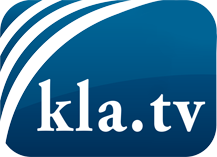 wat de media niet zouden moeten verzwijgen ...zelden gehoord van het volk, voor het volk ...nieuwsupdate elke 3 dagen vanaf 19:45 uur op www.kla.tv/nlHet is de moeite waard om het bij te houden!Gratis abonnement nieuwsbrief 2-wekelijks per E-Mail
verkrijgt u op: www.kla.tv/abo-nlKennisgeving:Tegenstemmen worden helaas steeds weer gecensureerd en onderdrukt. Zolang wij niet volgens de belangen en ideologieën van de kartelmedia journalistiek bedrijven, moeten wij er elk moment op bedacht zijn, dat er voorwendselen zullen worden gezocht om Kla.TV te blokkeren of te benadelen.Verbindt u daarom vandaag nog internetonafhankelijk met het netwerk!
Klickt u hier: www.kla.tv/vernetzung&lang=nlLicence:    Creative Commons-Licentie met naamgeving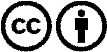 Verspreiding en herbewerking is met naamgeving gewenst! Het materiaal mag echter niet uit de context gehaald gepresenteerd worden.
Met openbaar geld (GEZ, ...) gefinancierde instituties is het gebruik hiervan zonder overleg verboden.Schendingen kunnen strafrechtelijk vervolgd worden.